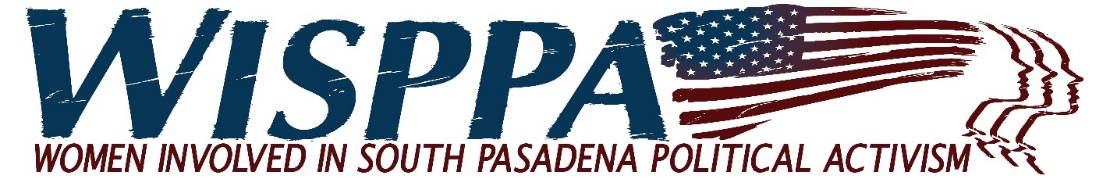 AGENDAMay 4, 2019 9:00 a.m. Conversation & Refreshments 9:30 a.m. Business Meeting 11:00 AdjournmentMEETING LOCATION:  South Pasadena Senior Center 1102 Oxley StreetCall to Order (9:30)Introduction of New or Prospective Members and Guests (9:30)Approval of Minutes from April 6, 2019Old Business  (9:40)Cocktail Party – June 17.  Need volunteers.Celebrating the 19th Amendment in 2020Follow-up on last month’s meeting regarding City BudgetNew Business (10:00) Commission Reports  Open forum: Issues, questions, concerns Membership Comments & AnnouncementsAdjournment (11:00)Mark your calendars:  June 17 – Cocktail PartyJuly 4- Festival of BalloonsSeptember 7, Next WISPPA meeting.  No meetings during the summer months.  October 5 – City of South Pasadena Leadership Conference (In lieu of WISPPA Meeting)November 2 – Annual Meeting